高雄市航海協會第九屆第2次會員大會時    間：中華民國112年11月11日(星期六)下午17時00分地    點：寒軒和平店(高雄市苓雅區和平一路33號)主    席：吳清亮理事長                                    記錄：黎筱絡出    席：詳如簽到表(應到120人 實到86人)主席致詞(略)介紹貴賓及致詞   常務理、監事報告(略)  理、監事報告  112年度會務與財務報告提案討論【提案一】 案由：審議本會112年度收支決算表、113年度收支預算表。 說明：請詳閱收支決算表、收支預算表。決議：照案通過。【提案二】案由：審議本會112年度收支明細表、113年度工作計畫書。 說明：請詳閱收支明細表、工作計畫書。 決議：照案通過。【提案三】案由：頒發航海協會獎學金。說明：頒發111-2年度航海協會獎學金及獎狀以茲獲獎同學蘇亦青、郭亮瑜、李為等      3名以示鼓勵。決議：照案通過。【提案四】案由：表揚並頒發112年度傑出校友獎狀。說明：許立華、林涵宇兩位航技系畢業校友經校審評選獲得112年度傑出校友殊榮、特頒發獎狀予以獲獎人以茲表揚。決議：照案通過。臨時動議散會高  雄  市  航  海  協  會112年度收支決算表中華民國 112年1月1日至112年11月10日             (112.11.10製)理事長：    常務監事：            總幹事：林    會計：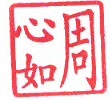 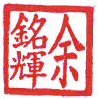 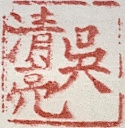 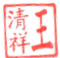 高  雄  市  航  海  協  會113年度收支預算表中華民國 113年1月1日至113年12月31 日             (112.11.10製)理事長：   常務監事：           總幹事：      會計：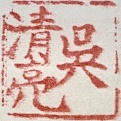 理事長：   常務監事：           總幹事：      會計：高雄市航海協會113年度工作計畫書高雄市航海協會112年度會務報告一、會員活動112年度召募新會員共有8名，名單如下：施增波、劉書城、呂伯樂、林詠耘、劉中明、鐘文宏、蘇裕仁、李岱螢等8位。歡迎以上成員加入本會行列。第九屆新捐款芳名錄(依姓氏筆畫排序)三、航海協會獎學金本會為獎勵家境清寒且有意願投身航海事業之高海科大航運技術系學生，每年獎勵6名學生(分上、下年度申請)，每名新台幣5,000元，每年合計30,000元。定期召開會議及活動記事五、113年會議及活動計劃科      目科      目科      目科      目決算數說明款項目名稱1本年度經費收入$   611,611       1入會費、常年會費$1,200    300元/人、400元/人2理監事會費$170,0005000元/人3會員捐款-會務經費$315,842   4獎學金基金$   82,000   5其他收入$42,569   活動報名費、利息、退款2本年度經費支出$   413,344   1薪津$12,000   1會務人員薪資$0   2工讀金$1,200   3尾牙紅包$2,000   2辦公費$   4,500   公關費、禮品費、摸彩券、會服等3業務費$0   1餐費$250,932   2雜支$238   行政業務、郵資等3校友會會費$0   4活動費$    112,474   會員旅遊、學生活動、酒、水5獎學金$    30,000   航海協會獎學金、航海協會春陽獎學金3上期結餘$   443,0844本期結餘$   641,351科      目科      目科      目科      目預算數說明款項目名稱1本年度經費收入$  390,0001入會費$    6,000300元/人2常年會費$       ,03會員捐贈-會務經費$  330,0004會員捐贈-獎學金$   30,0005其他收入$   24,000報名費、利息2本年度經費支出$  390,0001薪津$   15,3001會務人員薪資$   12,0002年終獎金$    6,0003工讀金$    3,3002辦公費$   29,000公關費、禮品費等3業務費$  252,0001餐費$  227,0002雜支$   10,000郵資、印章、聘書等3校友會會費$   15,000300元/人4活動費$   63,700會員旅遊、學生活動5獎學金$   30,000航海協會獎學金4本期結餘0高雄市航海協會112年度會務經費收支明細表高雄市航海協會112年度會務經費收支明細表高雄市航海協會112年度會務經費收支明細表高雄市航海協會112年度會務經費收支明細表高雄市航海協會112年度會務經費收支明細表高雄市航海協會112年度會務經費收支明細表日期品名收入支出結餘備註111年度結餘111年度結餘388,084388,084112.01.03理監事會費(匯) 5,000  393,084 李岳紘112.01.03常年會費(匯) 400  393,484 李岳紘112.01.05捐款(匯) 5,000  398,484 王清祥112.01.06理監事會費(匯) 5,000  403,484 蔡瑞德112.01.06常年會費(匯) 400  403,884 蔡瑞德112.01.07理監事會費(匯) 5,000  408,884 錢弘毅112.01.08理監事會費 130,000  538,884 喻紫萱、李汶彥、王健柔、陳劍平、劉志宏、朱冠達、林金鐘、柯松山、蕭勝和、胡中耀、吳怡達、戴乃聖、余清鏞、劉正義、張國輝、林譽蒼、李正忠、陳毅、王根寶、陳總鎮、劉文瑞、徐運斌、虞先鳴、余銘輝、許立華、許保祺、112.01.08常年會費 400  539,284 俞冠華112.01.08捐款 20,000  559,284 呂萬宗1萬、王國勇1萬112.01.08餐費 58,482  500,802 第九屆第二次理監事會議暨尾牙112.01.10理監事會費(匯) 10,000  510,802 鄭家祺、林文泰112.01.14活動費用(匯) 2,000  512,802 理監事兩天一日旅遊柯松山112.01.18花籃 1,000  511,802 胡中耀學長母喪花籃(收據已補112.05.05)112.02.11紅包 2,000  509,802 理監事兩天一日旅遊(導遊、司機)(無收據)112.02.11餐費 29,960  479,842 理監事兩天一日旅遊(早餐1仟、午餐16480、晚餐12480)112.02.11住宿費 51,000  428,842 理監事兩天一日遊112.02.11其他開銷 8,274  420,568 理監事兩天一日遊(保險2274、日月潭遊湖6仟)112.02.12車資 29,620  390,948 理監事兩天一日遊(遊覽車29000、停車費620)112.02.12餐費 36,380  354,568 理監事兩天一日遊(午餐20480、晚餐15900)112.02.12酒 4,000  350,568 理監事兩天一日遊活動用酒(收據已補)112.02.12水 300  350,268 理監事兩天一日遊活動用水112.02.12活動費用 39,000  389,268 理監事兩天一日遊(柯松山2仟、蕭勝和2仟、余銘輝2仟、錢弘毅2仟、劉志宏1仟、林金鐘1仟、陳總鎮2仟、李岳紘2仟、林佳遑3500、喻紫萱2仟、胡中耀1仟、張國輝2仟、朱冠達2仟、王國勇2仟、陳希敬2仟、吳怡達5仟、徐運斌3500、王清祥2仟、黎筱絡2仟)112.02.16捐款 200,000  589,268 吳清亮理事長捐款112.02.20工讀金 600  588,668 111-2年度五福國中招生(江遠牧)112.03.15薪資 5,000  583,668 10月-2月112.03.25花籃 1,500  582,168 (收據有電子檔)112.03.31花籃 2,000  580,168 (收據有電子檔)112.03.31餐費 23,562  556,606 第九屆第二次常務理監事會議112.03.31捐款 23,562  580,168 吳清亮理事長112.03.31捐款 5,000  585,168 陳明泰112.04.26郵資 36  585,132 第九屆第三次理監事會議寄社會局112.05.02酒 1,000  584,132 活動用酒112.05.05餐費 37,660  546,472 第九屆第三次理監事會議112.05.05理監事會費 15,000  561,472 李新基、顏廣世、林涵宇112.05.05捐款 5,000  566,472 柯松山112.05.10郵資 92  566,380 第九屆第3次理監事會議開會紀錄112.05.30工讀金 600  565,780 111-2年度中山國中招生(盧昕麟)112.06.17餐費 22,990  542,790 第九屆第3次常務理監事會議112.06.17酒 2,280  540,510 活動用酒112.06.17捐款 37,280  577,790 許保祺(5仟)、王國勇(1萬)、林佳遑(2萬)、王清祥(2280)112.06.19薪資 3,000  574,790 3-5月112.06.21利息 1,569  576,359 112.08.07郵資 36  576,323 第九屆第4次理監事會議寄社會局112.08.11酒 4,000  572,323 活動用酒112.08.12餐費 41,898  530,425 第九屆第4次理監事會議112.08.12捐款 20,000  550,425 陳總鎮5仟、余銘輝1萬、陳明泰5仟112.08.23郵資 44  550,381 第九屆第4次理監事會議寄社會局112.10.16贊助活動費 12,000  538,381 12/2校友回娘家餐會預付112.10.16手續費 30  538,351 112.10.16薪資 4,000  534,351 6-9月112年度航海協會獎學金收支明細表112年度航海協會獎學金收支明細表112年度航海協會獎學金收支明細表112年度航海協會獎學金收支明細表112年度航海協會獎學金收支明細表112年度航海協會獎學金收支明細表日期品名收入支出結餘備註111年度結餘111年度結餘8,0008,000112.01.08捐款 35,000  43,000 王國勇1萬、吳怡達5仟、林佳遑2萬112.03.15111年度上學期獎學金 15,000  28,000 112.03.31捐款 2,000  30,000 王清祥112.05.05捐款 12,000  42,000 錢弘毅(支票)112.06.19111年度下學期獎學金 15,000  27,000 112.08.12捐款 20,000  47,000 林佳遑112年度航海協會春陽獎學金收支明細表112年度航海協會春陽獎學金收支明細表112年度航海協會春陽獎學金收支明細表112年度航海協會春陽獎學金收支明細表112年度航海協會春陽獎學金收支明細表112年度航海協會春陽獎學金收支明細表日期品名收入支出結餘備註111年度結餘111年度結餘47,00047,000112.01.08捐款 3,000  50,000 王根寶3仟112.08.12捐款 10,000  60,000 劉正恩1萬類別項次計畫內容與執行重點預定完成時間召開會議1定期召開理監事會議3個月1次召開會議2臨時召開常務理監事會議不定期召開會議3召開113年度會員大會每年1次聯誼活動4舉辦113年度理監事旅遊活動每年1次聯誼活動5舉辦113年度會員聯誼旅遊活動每年1次聯誼活動6參與高海科大校慶活動每年1次聯誼活動7參與高海科大校友回娘家每年1次獎學金8審查112學年度航海協會獎學金每年2次獎學金9舉行頒獎儀式每年1次財務籌募10籌募會務經費經常性工作財務籌募11籌募獎學金經費經常性工作財務籌募12籌募辦理活動經費經常性工作會訊出版13編輯半年刊每年2次學術合作14邀請專家學者專題演講經常性工作學術合作15協辦學術研討會或座談會經常性工作資訊管理16網站定期更新與維護經常性工作資訊管理17行政文書作業電子管理經常性工作會員管理18招收新會員經常性工作會員管理19建構歷屆系友聯絡網經常性工作會員管理20更新會員資料經常性工作統計時間：112年01月01日至112年11月10日統計時間：112年01月01日至112年11月10日統計時間：112年01月01日至112年11月10日統計時間：112年01月01日至112年11月10日統計時間：112年01月01日至112年11月10日姓名捐款日期金額(元)備註小計(元)王國勇112.01.0810,000會務捐款30,000王國勇112.01.0810,000 獎學金捐款30,000王國勇112.06.1710,000 會務捐款30,000王根寶112.01.083,000獎學金捐款3,000王清祥112.01.055,000會務捐款9,280王清祥112.03.312,000獎學金捐款9,280王清祥112.06.172,280會務捐款9,280余銘輝112.08.1210,000會務捐款10,000吳怡達112.01.085,000獎學金捐款5,000吳清亮112.02.16200,000會務捐款223,562吳清亮112.03.3123,562會務捐款223,562呂萬宗112.01.0810,000會務捐款10,000林佳遑112.01.0820,000獎學金捐款60,000林佳遑112.06.1720,000會務捐款60,000林佳遑112.08.1220,000獎學金捐款60,000柯松山112.05.055,000會務捐款5,000許保祺112.06.175,000會務捐款5,000陳明泰112.03.315,000會務捐款10,000陳明泰112.08.125,000會務捐款10,000陳總鎮112.08.125,000會務捐款5,000劉正恩112.08.1210,000獎學金捐款10,000錢弘毅112.05.0512,000獎學金捐款12,000編號學期學制年級姓名110-2學期五專三年級周○妤110-2學期五專三年級王○豪110-2學期五專二年級郭○瑜111-1學期四技二年級顏○妤111-1學期二技四年級王○馨111-1學期五專三年級曾○龍日期會議及活動地點112.01.08第九屆第2次理監事會議暨尾牙麗尊酒店112.02.11112年度理監事兩天一日遊日月潭、廬山溫泉112.03.31第九屆第2次常務理監事會議海天下112.05.05第九屆第3次理監事會議寒軒和平店112.06.17第九屆第3次常務理監事會議御川屋112.08.12第九屆第4次理監事會議麗尊酒店112.09.16第九屆第4次常務理監事會議山海領事館暫定時間會議及活動元月第九屆第6次理監事會議暨尾牙2月會員一日遊3月第九屆第6次常務理監事會議5月第九屆第7次理監事會議6月第九屆第7次常務理監事會議8月第九屆第8次理監事會議9月第九屆第8次常務理監事會議11月第十屆第1次會員大會12月高科大校慶、高科校友總會